10” and 12” Models ShownWhat makes the S&S Fleshing Machine Great?Quality Safety GuardsQuiet OperationComfortable to useEasy AdjustmentsQuick 1 Tool Blade Changing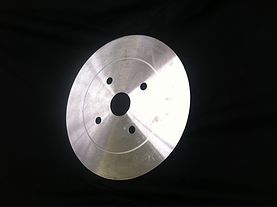 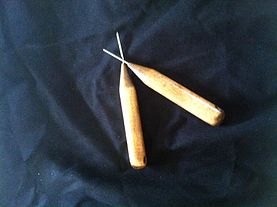 10” Easy Flesher=      $1,05012” Pro Series=           $1,600New Blades=                $67Regrind=                       $27Set of Steels=               $22Repair Work=             QuoteCustom Table=           QuoteBest Service in the Industry!Here at True-Cut Tool, Inc. we are always brainstorming new ideas and ways to better suit all of our customers’ wants and needs. If you have a specific request, let us know! You shouldn’t have to settle for anything less than the best!We offer some of the fastest turnaround times in the industry!Once we receive your blade order for regrinding. They are usually completed and sent back within 48 hours. Best fleshing machine on the market! Excellent service and quality all the way around! Keep up the AMAZING work!           -Satisfied CustomerPieces for assemblyAll of our machines are assembled meticulously piece by piece. Everything is laid out and accounted for before assembly. Before shipment, we test run each machine to insure quietness and balance. Your machine will be inspected one more time before it is boxed and given a number. 